НазваниЕ: Шрифт Times New Roman, , прописные, жирныйИ.И. Иванов, П.П. Петров, М.А. КулешовНациональный исследовательский Томский политехнический университет,  Россия, г. Томск, пр. Ленина, 30, 634050E-mail: ivanov@tpu.ru Авторы представляют тезисы в электронном виде. В названии файлов указывают ФИО докладчика и номер секции. Например: доклад ИвановИИ-с1.doc. Объем тезисов – одна страница формата А4, включая иллюстрации и список литературы. Текст тезисов оформляется без переносов и лишних пробелов в формате МS Office Word for Windows (*.doc) в одинарный интервал, шрифт Times New Roman 10pt, выравнивание по ширине, красная строка – 1,25 см. Поля: слева, справа, вверху и внизу – . Заголовок тезисов – Шрифт Times New Roman, , прописные, жирный, выравнивание по центру. На следующей строке после заголовка – ФИО авторов через запятую, начиная с подчеркнутых ФИО докладчика. Сначала приводят инициалы, затем фамилию авторов. Количество соавторов не более 4. На следующих строках последовательно приводят – полное название и почтовый адрес организации; e-mail докладчика.В тексте тезисов использовать скобки вида «…». Дроби и интервалы оформлять как: 1,2…1,8 м; 5–7 м. Формат иллюстраций растровый, JPEG или TIFF с разрешением не менее 300 dpi. Изображения могут быть как черно-белыми, так и цветными. Рисунки и таблицы размещаются в тексте.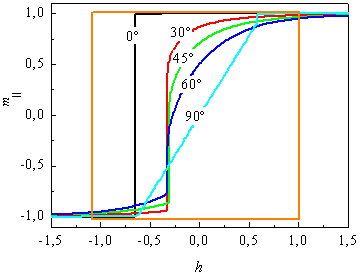 Рис. 1. Название, Times New Roman, , ItalicОформление таблиц:Таб.1. Название, Times New Roman, , ItalicЛитературные источники в тексте – в порядке упоминания, в квадратных скобках, например: [1, 2] или [3–7].ПРиМЕР ОФОРМЛЕНИЯ СписКА ЛитературыФамилия И.О. Название книги. – М.: Издательство, 2013. – 123 с.Название книги / Под ред. И.О. Фамилия. – М.: Издательство, 2011. – 123 с.Фамилия И.О. Название статьи // Журнал. – 2012. – Т.1. – № 11. – С. 71–77.Фамилия И.О. Название диссертации: Автореф. дис. … канд. физ.-мат. наук. – Томск, 2010. – 19 с.Пат. 2000000 РФ. МПК8 G01N 29/04. Способ определения … / И.О. Фамилия. Заявлено 10.04.2007; Опубл. 10.02.2008, Бюл. №4. – 6 с.Фамилия И.О. Моделирование процесса // Современные техника и технологии: Труды VII Междунар. научно-практической конференции молодых ученых. – Томск, 2008. – Т.1. – С. 226–228.Фамилия И.О. Обработка экспериментальных данных [Электронный ресурс]. – Режим доступа:   http://www.tpu.ru/html/izvestia.htm. – 25.04.08. EnterpriseZProbability (1)YProbability (2)1Kuzbassrazrezugol1,78high0,70low2Chernigovets4,55very low1,54low